ПРОЕКТСовет Акшинского муниципального округаЗабайкальского краяРЕШЕНИЕс. АкшаО внесении изменений в правила землепользования и застройки сельского поселения «Акшинское» муниципального района «Акшинский район», утвержденные решением Совета муниципального района «Акшинский район» от 21.06.2021 года № 25 Рассмотрев проект о внесении изменений в правила землепользования и застройки сельского поселения «Акшинское» муниципального района «Акшинский район», в целях приведения Правил землепользования и застройки сельского поселения «Акшинское» в нормативное состояние, а также в целях организации строительства в с. Акша пункта технического осмотра транспортных средств, руководствуясь частью 1 статьи 32 Градостроительного кодекса Российской Федерации, статьей 37 Устава Акшинского муниципального округа Забайкальского края, Совет Акшинского муниципального округа Забайкальского краяРЕШИЛ:Карту градостроительного зонирования территории населенного пункта Акша, Карту границ зон с особыми условиями использования территории населенного пункта Акша Правил землепользования и застройки сельского поселения «Акшинское» муниципального района «Акшинский район», утвержденных решением Совета муниципального района «Акшинский район» от 21.06.2021 года № 25 изложить в новой редакции, согласно приложениям № 1 и № 2 к настоящему решению;Статью 21 – «Общественно-деловая зона (О) и виды разрешенного использования земельных участков» Правил землепользования и застройки сельского поселения «Акшинское» муниципального района «Акшинский район», утвержденных решением Совета муниципального района «Акшинский район» от 21.06.2021 года № 25 изложить в новой редакции, согласно приложению № 3 к настоящему решению;Настоящее решение вступает  в  силу на следующий день после дня его официального опубликования.Настоящее решение опубликовать в газете «Сельская новь» и обнародовать на официальном сайте Акшинского муниципального округа Забайкальского края в телекоммуникационной сети интернет.Администрации Акшинского муниципального округа Забайкальского края, в соответствии со статьей 32 Градостроительного кодекса Российской Федерации, разместить изменения в правила землепользования и застройки сельского поселения «Акшинское» в Федеральной государственной информационной системе территориального планирования, не позднее, чем по истечении десяти дней с даты утверждения указанных правил.Контроль исполнения настоящего решения возложить на отдел архитектуры, земельных, имущественных отношений, дорожного хозяйства и транспорта администрации Акшинского муниципального округа Забайкальского края.Приложение № 1к решению Совета Акшинского муниципальногоокруга Забайкальского краяот «___»________ 20___ г. № _____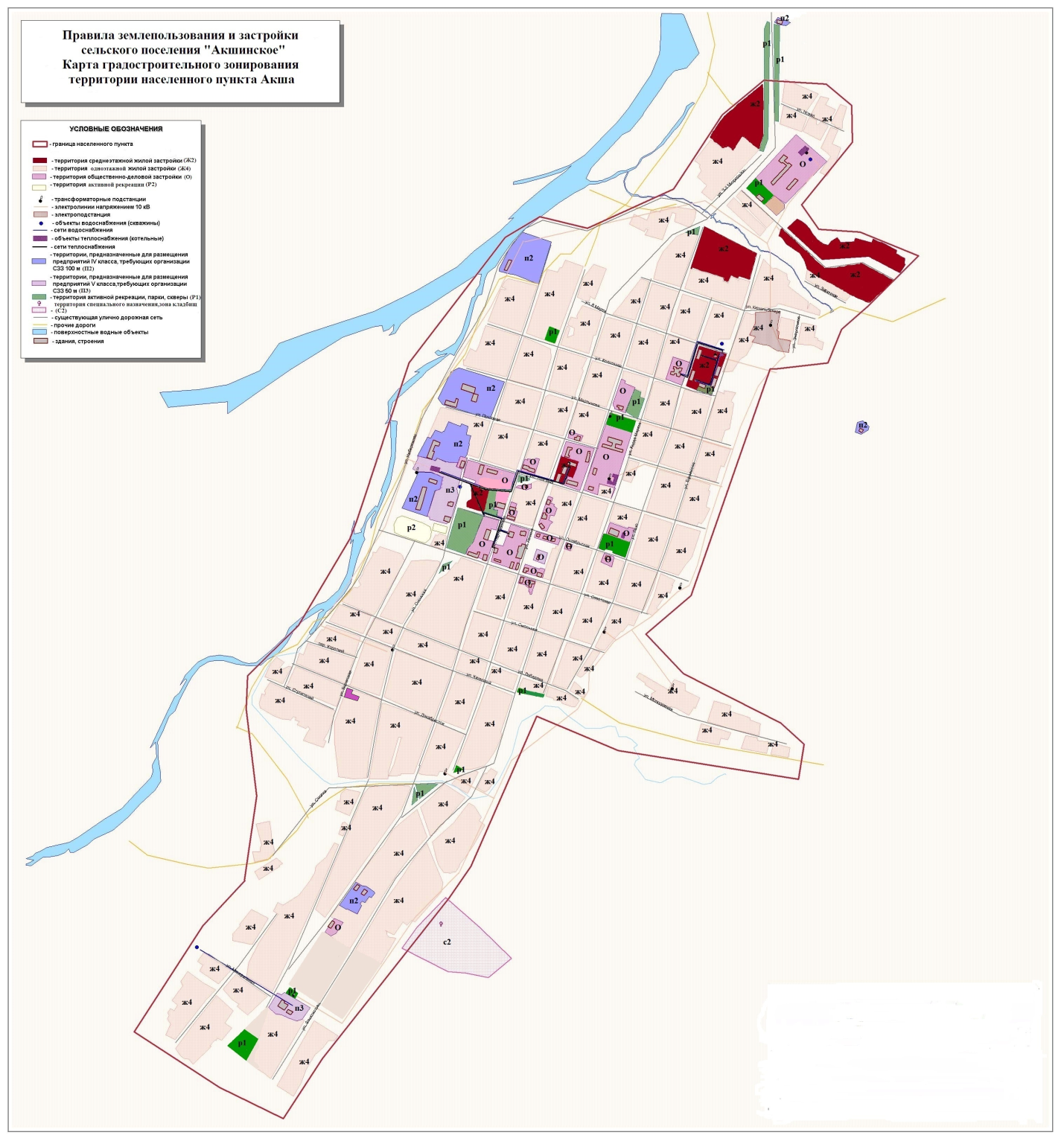 Приложение № 2к решению Совета Акшинского муниципальногоокруга Забайкальского краяот «___»________ 20___ г. № _____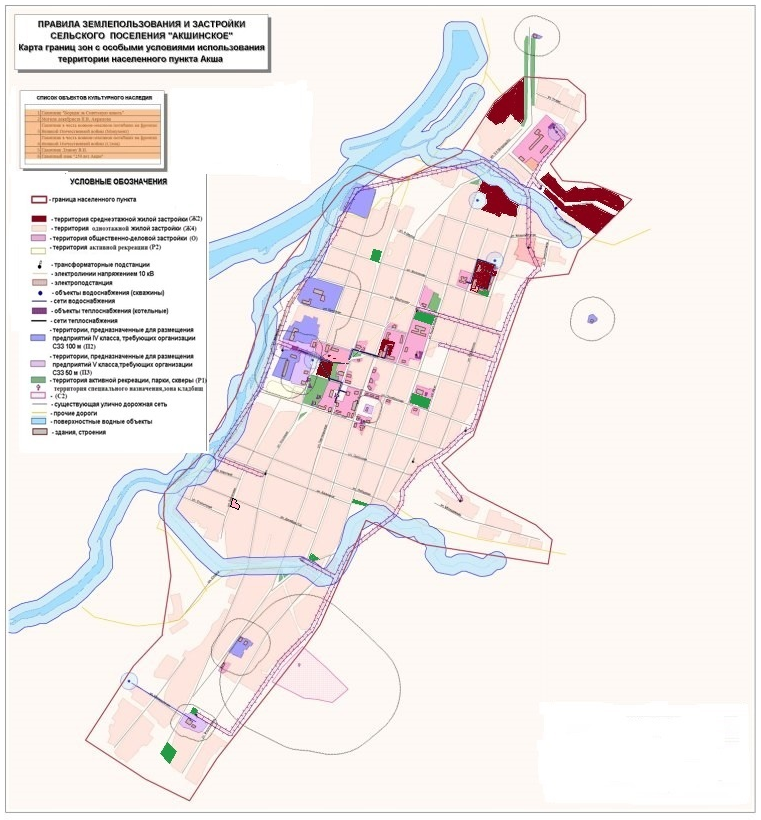 Приложение № 3к решению Совета Акшинского муниципальногоокруга Забайкальского краяот «___»________ 20___ г. № _____«Статья 21. Общественно-деловая зона (О) и виды разрешенного использования земельных участков. Общественно-деловая зона предназначения для размещения объектов здравоохранения, культуры, торговли, общественного питания, бытового обслуживания, предпринимательской деятельности, а также образовательных учреждений дошкольного начального, среднего и высшего профессионального образования, административных, научно-исследовательских учреждений, культовых зданий и иных зданий, строений и сооружений, стоянок автомобильного транспорта, размещение зданий и сооружений дорожного сервиса, центров деловой, финансовой, общественной активности.Таблица № 3О - основные виды использования, не требующие  получения зонального разрешения, С – условно разрешенные виды использования, требующие получения зонального разрешения, -  - виды использования, на которые не может быть получено зональное разрешение.Ограничений использования земельных участков и объектов капитального строительства, устанавливаемые в соответствии с законодательством Российской Федерации, в  территориальной зоне (О) нет.»._________________________Председатель СоветаАкшинского муниципального округа Забайкальского края____________ М.Ю.ВологдинаГлава Акшинского муниципального округа Забайкальского края___________ П.М.КапустинВиды разрешенного использования Виды разрешенного использования Виды разрешенного использования Виды разрешенного использования Виды разрешенного использования Виды разрешенного использования Постоянное проживание Отдельно стоящие жилые дома на одну семью Отдельно стоящие жилые дома на одну семью Отдельно стоящие жилые дома на одну семью --Постоянное проживание Сблокированные жилые дома на одну семью Сблокированные жилые дома на одну семью Сблокированные жилые дома на одну семью ССПостоянное проживание Многоквартирные жилые дома Многоквартирные жилые дома Многоквартирные жилые дома ООВременное проживание Гостиницы, мотели, кемпинги, дома приезжих Гостиницы, мотели, кемпинги, дома приезжих Гостиницы, мотели, кемпинги, дома приезжих ССВременное проживание Общежития Общежития Общежития ООВременное проживание Дома ребенка, детские дома, дома для престарелых Дома ребенка, детские дома, дома для престарелых Дома ребенка, детские дома, дома для престарелых ООТорговля  Универсамы, универмаги, торговые центры и магазины в капитальных зданиях, рассчитанные на  малый поток посетителей (менее 650м2 торговой площади) Универсамы, универмаги, торговые центры и магазины в капитальных зданиях, рассчитанные на  малый поток посетителей (менее 650м2 торговой площади) Универсамы, универмаги, торговые центры и магазины в капитальных зданиях, рассчитанные на  малый поток посетителей (менее 650м2 торговой площади) ООТорговля  Торгово-складские (продовольственные, овощные и т.д.) оптовые  базы,  в капитальных зданиях.Торгово-складские (продовольственные, овощные и т.д.) оптовые  базы,  в капитальных зданиях.Торгово-складские (продовольственные, овощные и т.д.) оптовые  базы,  в капитальных зданиях.--Торговля  Специально оборудованные  рынки и торговые зоны продовольственных, промтоварных, сельхозпродуктовСпециально оборудованные  рынки и торговые зоны продовольственных, промтоварных, сельхозпродуктовСпециально оборудованные  рынки и торговые зоны продовольственных, промтоварных, сельхозпродуктов--Торговля  Рынки, торговые зоны во временных сооруженияхРынки, торговые зоны во временных сооруженияхРынки, торговые зоны во временных сооружениях--Торговля  Объекты  мелкорозничной торговли во временных сооружениях и вне их, рассчитанные на малый поток посетителей:  киоски, павильоны, палатки Объекты  мелкорозничной торговли во временных сооружениях и вне их, рассчитанные на малый поток посетителей:  киоски, павильоны, палатки Объекты  мелкорозничной торговли во временных сооружениях и вне их, рассчитанные на малый поток посетителей:  киоски, павильоны, палатки ОООбщественное питание в здании Предприятия питания, рассчитанные на большой поток посетителей (площадь более 400м2): рестораны, кафе, столовые Предприятия питания, рассчитанные на большой поток посетителей (площадь более 400м2): рестораны, кафе, столовые Предприятия питания, рассчитанные на большой поток посетителей (площадь более 400м2): рестораны, кафе, столовые ССОбщественное питание в здании То же, рассчитанные на малый поток посетителей (площадь менее 400м2) То же, рассчитанные на малый поток посетителей (площадь менее 400м2) То же, рассчитанные на малый поток посетителей (площадь менее 400м2) ОООтправление культа Храмы, часовни, религиозные объединения Храмы, часовни, религиозные объединения Храмы, часовни, религиозные объединения ССОтправление культа Монастыри Монастыри Монастыри --Воспитание, образование, подготовка кадров Детские дошкольные учреждения Детские дошкольные учреждения Детские дошкольные учреждения ООВоспитание, образование, подготовка кадров Школы, школы-интернаты, специализированные Школы, школы-интернаты, специализированные Школы, школы-интернаты, специализированные ООВоспитание, образование, подготовка кадров Учреждения начального, среднего и высшего профессионального образования Учреждения начального, среднего и высшего профессионального образования Учреждения начального, среднего и высшего профессионального образования --Культура, искусство, информатика Музеи, выставочные залы Музеи, выставочные залы Музеи, выставочные залы ООКультура, искусство, информатика Кинотеатры, клубы, дискотеки, казино более 300 мест Кинотеатры, клубы, дискотеки, казино более 300 мест Кинотеатры, клубы, дискотеки, казино более 300 мест --Культура, искусство, информатика Театры, кинотеатры, клубы, дискотеки, казино менее 300 мест Театры, кинотеатры, клубы, дискотеки, казино менее 300 мест Театры, кинотеатры, клубы, дискотеки, казино менее 300 мест ССКультура, искусство, информатика Библиотеки, архивы, информационные центры Библиотеки, архивы, информационные центры Библиотеки, архивы, информационные центры ООФизическая культура, спорт  в здании Физкультурно-оздоровительные комплексы, спортивные сооружения Физкультурно-оздоровительные комплексы, спортивные сооружения Физкультурно-оздоровительные комплексы, спортивные сооружения --Спорт, отдых, вне здания Спортплощадки, теннисные корты Спортплощадки, теннисные корты Спортплощадки, теннисные корты ООСпорт, отдых, вне здания Стадионы Стадионы Стадионы --Спорт, отдых, вне здания Объекты для верховой езды, ипподромыОбъекты для верховой езды, ипподромыОбъекты для верховой езды, ипподромы--Спорт, отдых, вне здания Аттракционы Аттракционы Аттракционы ССУчреждения отдыха Санатории, дома отдыха, детские лагеря отдыха, дома рыбака, охотника, турбазы и т.д. Санатории, дома отдыха, детские лагеря отдыха, дома рыбака, охотника, турбазы и т.д. Санатории, дома отдыха, детские лагеря отдыха, дома рыбака, охотника, турбазы и т.д. --Здравоохранение, соцобеспечение Больницы, клиники общего профиля Больницы, клиники общего профиля Больницы, клиники общего профиля --Здравоохранение, соцобеспечение Психоневрологические больницы Психоневрологические больницы Психоневрологические больницы --Здравоохранение, соцобеспечение Инфекционные, онкологические больницы Инфекционные, онкологические больницы Инфекционные, онкологические больницы --Здравоохранение, соцобеспечение Амбулатории, поликлиники Амбулатории, поликлиники Амбулатории, поликлиники ООЗдравоохранение, соцобеспечение Пункты первой мед. помощи, врачебные кабинеты Пункты первой мед. помощи, врачебные кабинеты Пункты первой мед. помощи, врачебные кабинеты ООЗдравоохранение, соцобеспечение Ветеринарные поликлиники Ветеринарные поликлиники Ветеринарные поликлиники ССЗдравоохранение, соцобеспечение Аптеки Аптеки Аптеки ООБытовое обслуживание населенияДома быта, ателье, пункты проката, химчистки, ремонт обуви (в том числе во временных объектах), ремонт квартир и жилых  домов по заказам населения, фотоателье, парикмахерские, ритуальные услуги Дома быта, ателье, пункты проката, химчистки, ремонт обуви (в том числе во временных объектах), ремонт квартир и жилых  домов по заказам населения, фотоателье, парикмахерские, ритуальные услуги Дома быта, ателье, пункты проката, химчистки, ремонт обуви (в том числе во временных объектах), ремонт квартир и жилых  домов по заказам населения, фотоателье, парикмахерские, ритуальные услуги ССБытовое обслуживание населенияПредприятия по ремонту бытовой техники, мебели Предприятия по ремонту бытовой техники, мебели Предприятия по ремонту бытовой техники, мебели --Коммунальные объекты, связь, милиция Бани, минипрачечные Бани, минипрачечные Бани, минипрачечные ООКоммунальные объекты, связь, милиция Отделения связи, опорные пункты милиции Отделения связи, опорные пункты милиции Отделения связи, опорные пункты милиции ССКоммунальные объекты, связь, милиция Пожарные  депо, станции скорой помощи, отделения  милиции, военкоматы, призывные пункты Пожарные  депо, станции скорой помощи, отделения  милиции, военкоматы, призывные пункты Пожарные  депо, станции скорой помощи, отделения  милиции, военкоматы, призывные пункты --Коммунальные объекты, связь, милиция Общественные туалеты Общественные туалеты Общественные туалеты ССУправление, финансы, страхование Банки, биржи, страховые компании Банки, биржи, страховые компании Банки, биржи, страховые компании --Управление, финансы, страхование Административные здания Административные здания Административные здания --Наука и научное  обслуживание Научные организации, учреждения, проектные  организации, офисы Научные организации, учреждения, проектные  организации, офисы Научные организации, учреждения, проектные  организации, офисы --Промышленное производство Промышленные предприятия Промышленные предприятия Промышленные предприятия --Сельское хозяйство Все виды животноводческой деятельности Все виды животноводческой деятельности Все виды животноводческой деятельности --Сельское хозяйство Все виды растениеводства Все виды растениеводства Все виды растениеводства --Сельское хозяйство Подсобные хозяйства Подсобные хозяйства Подсобные хозяйства --Склады В полностью закрытых строениях В полностью закрытых строениях В полностью закрытых строениях --Склады С использованием участка вне здания С использованием участка вне здания С использованием участка вне здания --Склады Свалки бытовых отходов Свалки бытовых отходов Свалки бытовых отходов --Обслуживание и хранение автотранспортаГаражи, отдельностоящие  Гаражи, отдельностоящие  Гаражи, отдельностоящие  ССОбслуживание и хранение автотранспортаГаражи боксового типа Гаражи боксового типа Гаражи боксового типа ССОбслуживание и хранение автотранспортаГаражи многоэтажные и подземные Гаражи многоэтажные и подземные Гаражи многоэтажные и подземные ОООбслуживание и хранение автотранспортаМастерские автосервиса Мастерские автосервиса Мастерские автосервиса --Обслуживание и хранение автотранспортаАвтозаправочные станции Автозаправочные станции Автозаправочные станции --Обслуживание и хранение автотранспортаАвтопарки грузового транспорта Автопарки грузового транспорта Автопарки грузового транспорта --Обслуживание и хранение автотранспортаАвтопарки пассажирского транспорта, таксопарки Автопарки пассажирского транспорта, таксопарки Автопарки пассажирского транспорта, таксопарки --Обслуживание и хранение автотранспортаАвтостоянки открытого типа Автостоянки открытого типа Автостоянки открытого типа --Обслуживание и хранение автотранспортаРазмещение зданий и сооружений дорожного сервиса (пункты технического осмотра транспортных средств, автостоянки закрытого типа)Размещение зданий и сооружений дорожного сервиса (пункты технического осмотра транспортных средств, автостоянки закрытого типа)Размещение зданий и сооружений дорожного сервиса (пункты технического осмотра транспортных средств, автостоянки закрытого типа)ООТранспортное обслуживаниеАэродромы легкомоторной авиации Аэродромы легкомоторной авиации Аэродромы легкомоторной авиации --Транспортное обслуживаниеАвтовокзалыАвтовокзалыАвтовокзалы--Инженерная инфраструктураАТС, небольшие котельные, КНС, РП, ТП, ГРП, АТС, небольшие котельные, КНС, РП, ТП, ГРП, АТС, небольшие котельные, КНС, РП, ТП, ГРП, --Инженерная инфраструктураКОС КОС КОС --Инженерная инфраструктураВодозаборные и очистные водопроводные сооружения Водозаборные и очистные водопроводные сооружения Водозаборные и очистные водопроводные сооружения --Объекты специального назначения Антенные поля, радио и телевизионные вышки Антенные поля, радио и телевизионные вышки Антенные поля, радио и телевизионные вышки --Объекты специального назначения Кладбища Кладбища Кладбища --Объекты специального назначения Тюрьмы, воинские части Тюрьмы, воинские части Тюрьмы, воинские части --Разрешенные параметры земельных участков и их застройкиРазрешенные параметры земельных участков и их застройкиРазрешенные параметры земельных участков и их застройкиРазрешенные параметры земельных участков и их застройкиРазрешенные параметры земельных участков и их застройкиЖилые домаОбщественные
объектыОбщественные
объектыМинимальная площадь (га) Минимальная площадь (га) не подлежит установлениюне подлежит установлениюне подлежит установлениюМинимальная длина стороны по уличному фронту (м) Минимальная длина стороны по уличному фронту (м) не подлежит установлениюне подлежит установлениюне подлежит установлениюМинимальная ширина/глубина (м) Минимальная ширина/глубина (м) не подлежит установлениюне подлежит установлениюне подлежит установлениюМаксимальный коэффициент застройки (%)Максимальный коэффициент застройки (%)608080Минимальный коэффициент озеленения (%) Минимальный коэффициент озеленения (%) 102020Максимальная высота здания до конька крыши (м) Максимальная высота здания до конька крыши (м) 222222Максимальная высота оград (м) Максимальная высота оград (м)  не подлежит установлениюне подлежит установлениюне подлежит установлению